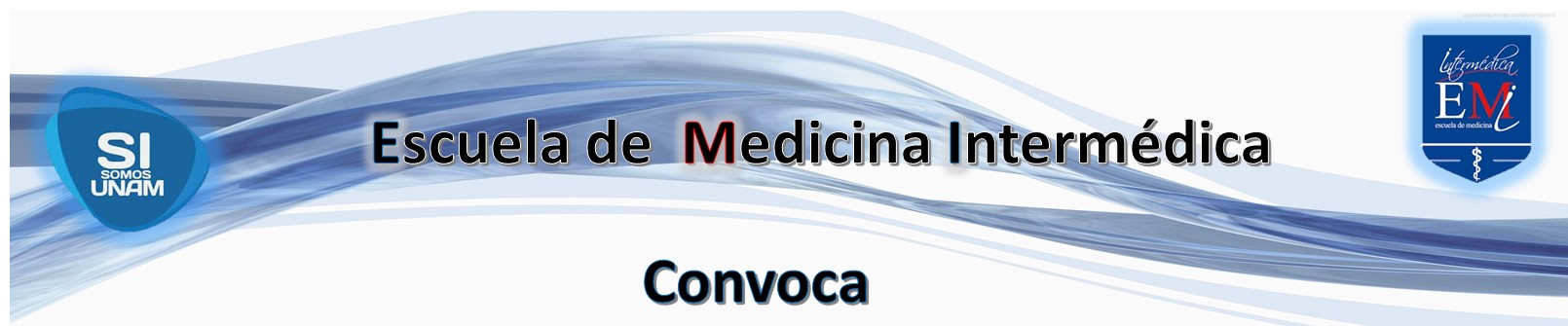 A los estudiantes  de 6to   semestre,  que se encuentren cursando el  ciclo  escolar  vigente, a solicitar una beca para  el  ciclo Julio - Diciembre del 2018,  siempre y  cuando  se encuentran en alguno de los siguientes casos: 1.-Haber obtenido  promedio de calificaciones  del 8.5  y hasta el 10, en evaluaciones parciales por semestre.2.-Acreditar estatus  socioeconómico  que  impida  el  continuar  con los  estudios. Conformar  expediente entregando  la siguiente   documentación:Oficio  de solicitud de  beca  (firmado  por  el  alumno  y  su  padre  de  familia o  tutor).Comprobante de  ingreso, del  mes anterior inmediato (ya sea el del  papa o  él del  alumno que acredite que está trabajando).1 fotografía  tamaño  infantil a color  o  blanco  y  negro.1 fotografía  de la fachada de su  casa.Comprobante de  domicilio  reciente  (agua luz  o  teléfono).Descargar, imprimir y  contestar  el  formato  estudio socioeconómico que se encuentra en la página de la escuela, en el apartado de servicios escolares  Entregar  la  documentación  el  día Martes 26 de Junio   del  presente en la  Coordinación  Administración con la Mtra. Krystal Estrada Garrido,  horario  de  atención  de 10:00 a 17:00 hrs. El Comité de Becas evaluará la situación expuesta  en cada  expediente y  publicará los resultados el día 2 de julio     mismos que se  darán a conocer  en la página de la EMI www.emintermedica.edu.mx  y  en el pizarrón de   anuncios. Los alumnos beneficiados  podrán consultar  y  descargar  las  referencias de colegiaturas mensuales (paquete de pagos)  a partir  del  día 31  de Julio  en la plataforma EMI de la escuela.Los  porcentajes de descuento  sobre  la colegiatura  de  acuerdo a promedio se describen  en la  tabla anexa:ATENTAMENTECOMITÉ  ORGANIZADORFECHA DE PUBLICACIÓN 21 DE JUNIO  2018PromedioPorcentaje10.0100%9.550%9.030%8.510%